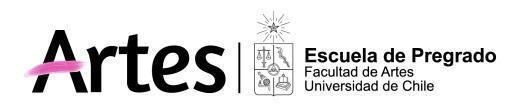 PROGRAMA ACTIVIDAD CURRICULARComponentesDescripciónNombre del cursoTécnica y Teoría del Ballet I.Course NameBallet Technique and Theory ICódigoTTBA232-101Unidad académica/ organismo de la unidad académica que lo desarrollaFacultad de Artes, Departamento de DanzaCarácterObligatorioNúmero de créditos SCT 4Línea de FormaciónFE NivelI SemestreRequisitosSin PrerrequisitosPropósito formativoEl curso entrega herramientas iniciales que permiten reconocer y aplicar conscientemente las posibilidades de la propia anatomía en la práctica del ballet comprendiendo la técnica como una práctica funcional que potencia la economía y eficiencia del movimiento.Se profundiza en la aplicación consciente de las herramientas básicas de la técnica en vías de la construcción de una clase de nivel inicial. A través de la exploración se indagará en los principios fundantes de la técnica tales como la verticalidad, las rotaciones externas, las extensiones de piernas, el trabajo de pies, la respiración, las coordinaciones y la musicalidad de las  cualidades del movimiento propias del ballet. Conjuntamente a su desarrollo técnico, los estudiantes adquieren una perspectiva histórica que dé cuenta, de las principales transformaciones en las ideas, los imaginarios que ha experimentado la técnica del ballet en distintas épocas y paradigmas históricos, específicamente desde la mirada del cuerpo.Competencias específicas a las que contribuye el curso1 Interpretar danza contemporánea.Sub-competencias específicas a las que contribuye el curso1.1.1 Aplicando habilidades corporales a través de la exploración somática, kinética y técnicas del movimiento para ampliar su registro interpretativo.1.1.2 Construyendo su universo interpretativo fundamentado en un análisis crítico y en torno al estado de conocimiento disciplinar contemporáneo.1.1.3 Integrando la interrelación de su corporalidad con la de otros, contextualizando las dimensiones estético-artísticas, culturales, sociales e históricas de la danza.Competencias genéricas transversales a las que contribuye el curso 3.- Capacidad autocrítica: examinar los procesos y resultados de las propias acciones y trabajos, siendo capaz de establecer tanto las propias fortalezas a mantener como las debilidades a superar, para regular sus acciones mediante una planificación orientada a la mejora.Resultados de aprendizaje1- Conoce de manera práctica y teórica los pasos básicos de la técnica.2- Organiza los volúmenes del cuerpo hacia la verticalidad 3- Respeta su estructura anatómica en la práctica de la técnica4- Distingue y diferencia el trabajo de peso en pierna de soporte-pierna de trabajo en los diferentes ejercicios5- Distingue y ejecuta los diferentes ejercicios desde la articulación coxofemoral.6- Trabaja de manera perseverante y autocrítica.7- Comprende las diferencias históricas de la danza en las que se inserta la técnica del ballet.Saberes / ContenidosI - Barra (Desarrollo según proceso)- Alineación - Bidireccionalidad - Práctica y conciencia- Soportes y centro de peso- Coordinación foco-mano-torso-piernas- Respiración y movimiento- Musicalidad y cualidades rítmico temporales de los pasos- Ejercicios básicos y sus derivados:Pliés: 1ª, 2ª, y 5ª posición           Grand Pliés: 1ª, 2ª y 5ª posición                              Relèves: en 1ª, 2ª,  y 5ª posición                                        Port de bras:1°, 2°, 3°,simple, souplesse, de coté y cambré. Battements tendus: desde y a demi-plié.                     Battements soutenus (Según proceso)                                                                                                                               Battements jetés: desde y a demi plié, con acentuación adentro y afuera, jetés en cloche y piques.                            Rond de jambe: par terre. En plié, en dehors y en dedans                                                                          Rond de jambe: en l´air   (Según proceso)                                               Battements fondus: en planta Battements frappés: simples y en planta. (según proceso)         Pas de bourrées: simple  (Según proceso)                                                      Petit battement: en planta (Según proceso)Balance: en retire.                                 Attitude: todas las direcciones                                     Développe y relevé lent: en planta.                           Arabesque: 1°y 2°.                               Grand battements: todas las direcciones     (Según proceso)             II - Centro- Alineación - Bidireccionalidad - Práctica y conciencia- Soportes y centro de peso- Coordinación foco-mano-torso-piernas- Respiración y movimiento- Musicalidad y cualidades rítmico temporales de los pasos- Saltos, iniciando diferentes posibilidades de aterrizaje (de una a una pierna, de dos a dos piernas y de dos a una pierna). (Según  proceso)- Ejercicios básicos y sus derivados: Desarrollo según  procesoÉpaulement                                                        Temps lié.Battements tendus: con poses.Battements jetés: con poses, piques, jetés en cloche.Rond de jambe: desde plié.Battements fondus. Battements frappés: simples (Según proceso)Pas de bourrées: Simples (Según proceso)Développé y relevé lent.Arabesque: primer y segundo.Attitude.Port de bras: 1°, 2° y 3°Changements de pied.(según proceso)Echappe sauté. (según proceso)III- Contexto Histórico -El surgimiento de la técnica en el Barroco-MetodologíasEl método de estudio de este curso será a través de clases sincrónicas a través de la plataforma Zoom uchile.Trabajo asincrónico y cápsulas explicativas.Trabajo en bitácora.Sesiones de tutoría a convenir con la profesora.EvaluaciónSe contempla la realización de tres evaluaciones durante el semestre. Según se desarrolle el proceso.1-Práctica2.Práctica3.Autoevaluación.Requisitos de aprobaciónNota mínima 4.Palabras claveTécnica Consciencia Respiración Rotación Verticalidad Ballet Cuerpo Presencia.Bibliografía obligatoria-Araus, Sonia, A partir del cuerpo. Tesis para optar al Título Profesional de Profesor (a)de Danza. Santiago, 2013. Universidad Arcis, sin publicar. Pág. 30 a 38.-Perez Ma Elena: -Breve diccionario de la Técnica AcadémicaBibliografía complementaria-Calais-Germain, Blandine: Anatomía del Movimiento Tomo I y II  Liebre de Marzo, 9 edición. Barcelona 2010.-Franklin, Erik: danza: acondicionamiento físico, Editorial Paidotribo, Barcelona 2006.-Massó Ortigosa, Nuria: El cuerpo en la danza, Postura, movimiento y patología, Editorial Paidotribo, Barcelona 2012.